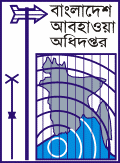 Government of the People’s Republic of Bangladesh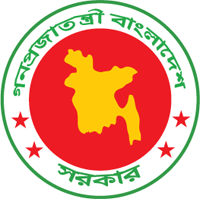 Bangladesh Meteorological Department	Storm warning Centre		E-24, Agargaon, Dhaka-1207DateTime of Occurrence (UTC) Hrs. Mts. SecsLocation of EpicenterLocation of EpicenterMagnitude (Richter Scale)Distancefrom Dhaka(Km)RegionDateTime of Occurrence (UTC) Hrs. Mts. SecsLatitudeDeg.  Mts.LongitudeDeg.  Mts.Magnitude (Richter Scale)Distancefrom Dhaka(Km)Region20/01/201801 14 30.0026° 11.40'N089° 55.80' E4.5272Bangladesh-India Border Region20/01/201810 06 47.0023° 58.20'N094° 39.60' E4.2435Mawlaik, Myanmar23/01/201806 34 54.0007° 12.00'S105° 55.20' E6.03,833Java, Indonesia25/01/201801 15 58.0008° 16.20'N091° 46.98' E5.91,730Mohean, India30/01/201814 15 14.0024° 25.80'N089° 15.66' E4.2135Natore, Bangladesh04/02/201808 42 02.0016° 13.02'N096° 32.34' E4.11,058South coast of Myanmar04/02/201813 56 43.0024° 09.60'N121°40.68' E6.13,171Hualian, Taiwan05/02/201816 55 00.0018° 15.12'N096° 12.84' E4.6862Pye, Myanmar13/02/201802 39 50.0012°21.84'N093° 07.92' E5.61,301Bamboo flat, India26/02/201813 34 53.0002°46.38'S126° 41.70' E6.14,911Airbuaya, Indonesia28/02/201816 45 59.0037°37.20'N073° 06.60' E4.52,248Murghob, Tajikestan07/03/201821 13 06.0019° 50.40'N095° 54.24' E5.3716Nay Pyi Taw, Myanmar15/03/201802 26 04.0024° 29.90'N093° 34.68' E4.3333Manipur, India17/03/201819 59 03.0018° 21.36'N096° 04.32' E5.1843Pye, Myanmar24/03/201811 23 36.0005°36.60'S151° 25.20' E6.37,370Kimbe, Papua New Guinea25/03/201820 14 48.0006°39.00'S129° 45.00' E6.45,466Banda Sea, Indonesia26/03/201809 51 10.0005°27.72'S151° 23.76' E6.67,360Kimbe, Papua New Guinea29/03/201821 25 37.0005°28.20'S151.27.00' E6.97,365Kimbe, Papua New Guinea